 УТВЕРЖДЕНпостановлением министерствастроительства и архитектурыАрхангельской областиот «29» декабря 2022 г. № 101-п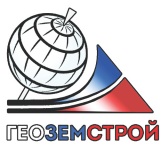 Общество с ограниченной ответственностью«ГЕОЗЕМСТРОЙ». Воронеж, ул. Ушинского, д. 4 аТел: (473)224-71-90, факс (473) 234-04-29E-mail: mail@geozemstroy.vrn.ruГЕНЕРАЛЬНЫЙ ПЛАН СЕЛЬСКОГО ПОСЕЛЕНИЯ «МАЛОДОРСКОЕ»УСТЬЯНСКОГО МУНИЦИПАЛЬНОГО РАЙОНА АРХАНГЕЛЬСКОЙ ОБЛАСТИПоложение о территориальном планировании2021 годОбщество с ограниченной ответственностью«ГЕОЗЕМСТРОЙ «. Воронеж, ул. Ушинского, д. 4 аТел: (473)224-71-90, факс (473) 234-04-29E-mail: mail@geozemstroy.vrn.ruЗаказчик: Государственное автономное учреждение Архангельской области «Архангельский региональный центр по ценообразованию в строительстве»Договор от г. № 43 Инв. №_______Экз._______ГЕНЕРАЛЬНЫЙ ПЛАН СЕЛЬСКОГО ПОСЕЛЕНИЯ «МАЛОДОРСКОЕ»УСТЬЯНСКОГО МУНИЦИПАЛЬНОГО РАЙОНА АРХАНГЕЛЬСКОЙ ОБЛАСТИПоложение о территориальном планированииДиректор ООО «ГЕОЗЕМСТРОЙ»						Прилепин В. А.Начальник отдела градостроительстваи архитектуры									Поздоровкина Н. В.Инженер проекта									Кострюкова В. К.2021 годОглавлениеСВЕДЕНИЯ О ВИДАХ, НАЗНАЧЕНИИ И НАИМЕНОВАНИЯХ ПЛАНИРУЕМЫХ ДЛЯ РАЗМЕЩЕНИЯ ОБЪЕКТОВ МЕСТНОГО ЗНАЧЕНИЯ ПОСЕЛЕНИЯ, ИХ ОСНОВНЫЕ ХАРАКТЕРИСТИКИ, ИХ МЕСТОПОЛОЖЕНИЕ, А ТАКЖЕ ХАРАКТЕРИСТИКИ ЗОН С ОСОБЫМИ УСЛОВИЯМИ ИСПОЛЬЗОВАНИЯ ТЕРРИТОРИЙПАРАМЕТРЫ ФУНКЦИОНАЛЬНЫХ ЗОН. СВЕДЕНИЯ О ПЛАНИРУЕМЫХ ДЛЯ РАЗМЕЩЕНИЯ В ФУНКЦИОНАЛЬНЫХ ЗОНАХ ОБЪЕКТАХ ФЕДЕРАЛЬНОГО ЗНАЧЕНИЯ, ОБЪЕКТАХ РЕГИОНАЛЬНОГО ЗНАЧЕНИЯ, ОБЪЕКТАХ МЕСТНОГО ЗНАЧЕНИЯ, ЗА ИСКЛЮЧЕНИЕМ ЛИНЕЙНЫХ ОБЪЕКТОВ№Наименование объектаВид объектаНазначение объектаОсновные характеристикиМестоположениеХарактеристика зон с особыми условиями использования территорийОбъекты в области физической культуры и спортаОбъекты в области физической культуры и спортаОбъекты в области физической культуры и спортаОбъекты в области физической культуры и спортаОбъекты в области физической культуры и спортаОбъекты в области физической культуры и спортаОбъекты в области физической культуры и спорта1спортивная площадкаОКС в области физической культуры и массового спортаразвитие сети учреждений физической культурыстроительствод. МаренинскаяНе устанавливается2спортивная площадкаОКС в области физической культуры и массового спортаразвитие сети учреждений физической культурыстроительствод. ГлазановаНе устанавливается3спортивная площадкаОКС в области физической культуры и массового спортаразвитие сети учреждений физической культурыстроительствос. МалодорыНе устанавливается4спортивная площадкаОКС в области физической культуры и массового спортаразвитие сети учреждений физической культурыстроительствод. Малый ДорНе устанавливается5спортивная площадкаОКС в области физической культуры и массового спортаразвитие сети учреждений физической культурыстроительствод. СпасскаяНе устанавливается№ п/пНаименование функциональной зоныПараметры функциональной зоныПараметры функциональной зоныСведения о планируемых для размещения объектах федерального значения, объектах регионального значения, объектах местного значения, за исключением линейных объектовплощадь зоны, гаиные параметры1Жилая зонаЖилая зонаЖилая зона1.1Зона застройки индивидуальными жилыми домами391,1Максимальная и средняя этажность застройки зоны – 3Коэффициент застройки – 0,2.Коэффициент плотности застройки – 0,4Объекты местного значения поселения:строительство спортивной площадки в д. Маренинская;строительство спортивной площадки в д. Глазановастроительство спортивной площадки в с. Малодорыстроительство спортивной площадки в д. Малый Дор;строительство спортивной площадки д. Спасская;строительство водоочистных сооружений, дер. Малая Вирова.1.2Зона застройки малоэтажными жилыми домами3,0Максимальная и средняя этажность застройки зоны – 4Коэффициент застройки – 0,4Коэффициент плотности застройки – 0,82Общественно-деловая зонаОбщественно-деловая зонаОбщественно-деловая зона2.1Многофункциональная общественно-деловая зона2,3Предельная высота зданий, строений сооружений до .Коэффициент застройки – 0,6Коэффициент плотности застройки – 3,02.2Зона специализированной общественной застройки8,0Предельная высота зданий, строений сооружений до .Коэффициент застройки – 0,8Коэффициент плотности застройки – 2,4Объекты местного значения района:реконструкция МБУК «Устьяны» структурное подразделение «Малодорское» ДК;строительство  школы в с. Малодоры.3Производственные зоны, зоны инженерной и транспортной инфраструктурПроизводственные зоны, зоны инженерной и транспортной инфраструктурПроизводственные зоны, зоны инженерной и транспортной инфраструктур3.1Производственная зона 0,6Предельное количество этажей - не устанавливаетсяКоэффициент застройки – 0,8.Коэффициент плотности застройки – 2,43.2Коммунально-складская зона0,3Предельное количество этажей - не устанавливаетсяКоэффициент застройки – 0,6.Коэффициент плотности застройки – 1,83.3Зона инженерной инфраструктуры 2,6-Объекты местного значения района:Строительство водоочистных сооружений, с. Малодоры;Строительство водоочистных сооружений,  дер. Глазанова;Строительство водоочистных сооружений, дер. Маренинская3.4Зона транспортной инфраструктуры 55,3-4Зона сельскохозяйственного использования Зона сельскохозяйственного использования Зона сельскохозяйственного использования 4.1Зона сельскохозяйственного использования6735,7-4.2Производственная зона  сельскохозяйственных предприятий18,8Предельное количество этажей - не устанавливаетсяКоэффициент застройки – 0,8.Коэффициент плотности застройки – 2,4Объекты регионального значения:-  строительство животноводческого комплекса на 3229 дойных коров в д. Черновская.4.3Зона сельскохозяйственных угодий257,95Зоны специального назначенияЗоны специального назначенияЗоны специального назначения5.1Зона кладбищ 5,0-5.2Зона складирования и захоронения отходов0,7-6Зоны рекреационного назначенияЗоны рекреационного назначенияЗоны рекреационного назначенияЗоны рекреационного назначения6.1Зона озелененных территорий общего пользования13,8-7Зона лесов19903,6-8Иные зоны8,3-